PENGARUH PERSEPSI KUALITAS PRODUK, PERSEPSI KUALITAS LAYANAN, DAN KESESUAIAN HARGA TERHADAP LOYALITAS KONSUMEN MOBIL TOYOTA DI DKI JAKARTAOleh :Nama : Billy NathanaielNIM : 27150238SkripsiDiajukan sebagai salah satu syarat untukmemperoleh gelar Sarjana ManajemenProgram Studi ManajemenKonsentrasi Pemasaran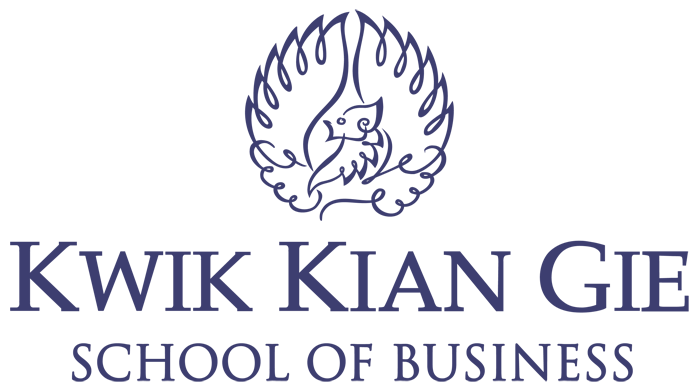 INSTITUT BISNIS DAN INFORMATIKA KWIK KIAN GIEJAKARTAAGUSTUS 2019